Programação  Semanal 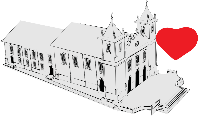 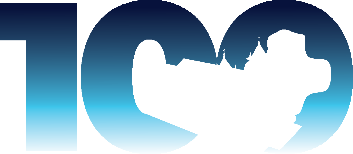 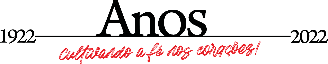 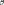 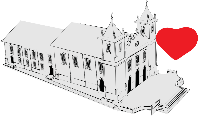 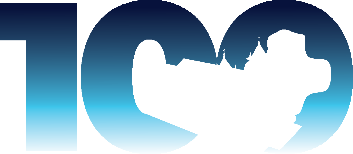 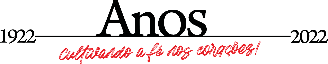 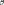   11/06/2022 a 17/06/2022 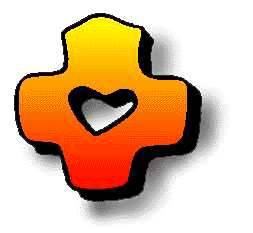 Paróquia São Vicente Férrer – Diocese de Luz                       Programação  Semanal   11/06/2022 a 17/06/2022 Paróquia São Vicente Férrer – Diocese de Luz                       Programação  Semanal   11/06/2022 a 17/06/2022 Paróquia São Vicente Férrer – Diocese de Luz                       Programação  Semanal   11/06/2022 a 17/06/2022 Paróquia São Vicente Férrer – Diocese de Luz                       Programação  Semanal   11/06/2022 a 17/06/2022 Paróquia São Vicente Férrer – Diocese de Luz                       Dia 11/06LocalHorárioCelebranteExpedienteSábadoMatriz 07h00Pe. FelipePe. EvertonSábadoBatizado 09h30Pe. FelipePe. EvertonSábadoMatriz 19h00Pe. EvertonPe. EvertonSábadoSanta Luzia19h00Pe. da FazendinhaPe. EvertonSábadoSanto Antônio – 12º Dia da Trezena19h00Pe. FelipePe. EvertonSábadoCasamento20h30Pe. EvertonPe. EvertonDia 12/06LocalHorárioCelebranteDomingoMatriz07h00Pe. FelipeDomingoImaculada08h00Pe. EvertonDomingoMatriz09h30Pe. Felipe DomingoSanto Antônio – Enc. Trezena10h00Pe. da FazendinhaDomingoBaiões 10h00Cel. da Palavra DomingoNossa Senhora do Silêncio10h00Pe. EvertonDomingoMatriz16h00Pe. FelipeDomingoRosário 17h00Pe. Da FazendinhaDomingoMatriz18h00Pe. EvertonDomingoMatriz19h30Pe. Da FazendinhaDomingoSanto Expedito19h30Pe. FelipeDia 13/06LocalHorárioCelebranteExpedienteSegundaMatriz06h50Pe. EvertonSegundaMatriz19h00Pe. FelipeSegundaSanto Antônio – Festa do Padroeiro19h00Pe. JefersonDia 14/06LocalHorárioCelebranteExpedienteTerçaMatriz07h00Pe. JefersonManhã: Pe. Felipe TerçaMatriz (Encerr. Formação Permanente)19h00Pe. FelipeTarde: Pe. JefersonDia 15/06LocalHorárioCelebranteQuartaMatriz07h00Pe. FelipePe. JefersonQuartaMatriz19h00Pe. EvertonDia 16/06LocalHorárioCelebranteQuintaCORPUSCHRISTIMissa no Vicentão e, logo após procissão.09h00TodosDia 17/06LocalHorárioCelebranteSextaMatriz07h00Pe. Felipe Pe. EvertonSextaMatriz19h00Pe. JefersonSextaCasamento20h30Pe. Everton